提取码：2zgl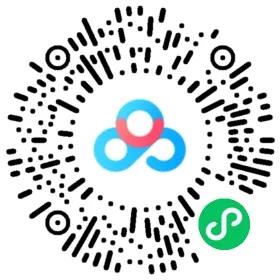 